Paul Pogba bosses it backstage with new ACE 16+ Purecontrol- adidas’ hottest new star shows off his skills backstage -- Pogba shows off swag with audacious trick using new blue ACE 16+ Purecontrol -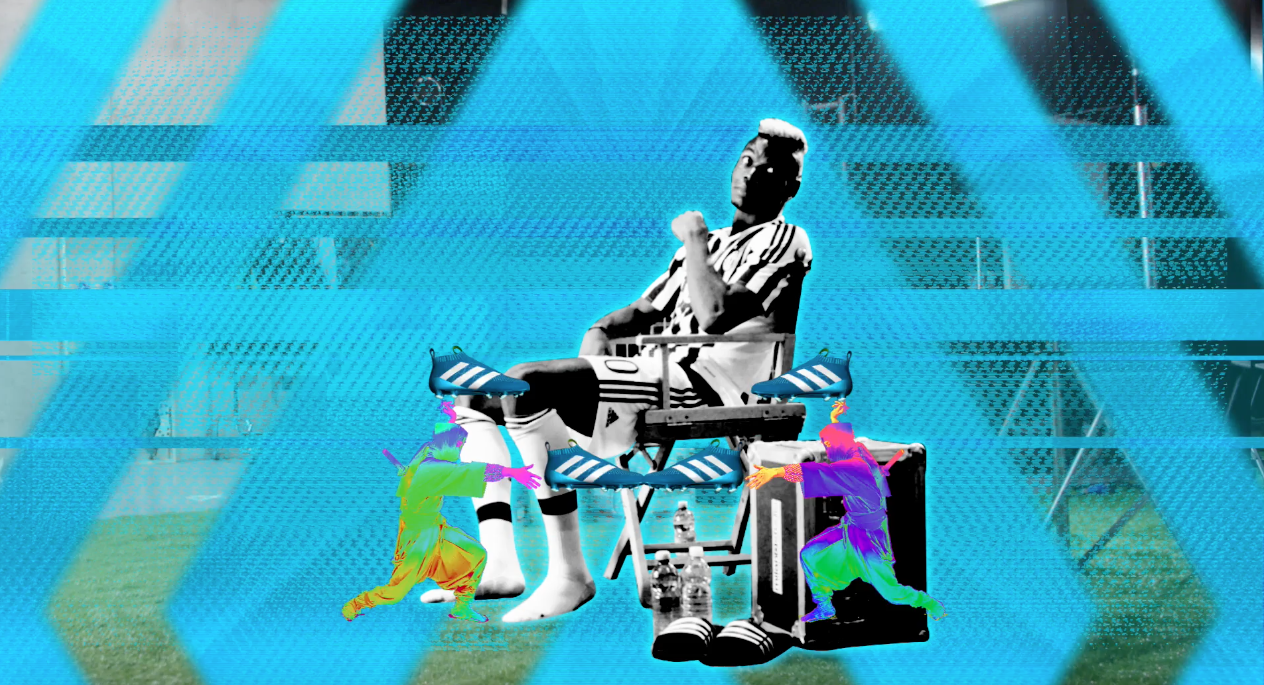 Herzogenaurach, Tuesday 22nd March – Last week, adidas and the world’s most in demand footballer Paul Pogba announced that they had joined forces and signed a long term partnership. Pogba is one of the hottest properties in the game right now and has been bossing the game for both club and country.To celebrate this partnership, adidas today released a short film with the ultimate boss backstage wearing his new blue ACE 16+ PURECONTROL. In the video, Pogba sits casually in a director’s chair before showing boss control by landing both boots on pegs from a distance. Watch the clip at: https://youtu.be/Kb12ebOCA-Q- END -For further media information please visit http://news.adidas.com/GLOBAL/PERFORMANCE/FOOTBALL or contact:Notes to editors: About adidas Footballadidas is the global leader in football. It is the official sponsor / official supplier partner of the most important football tournaments in the world, such as the FIFA World Cup™, the FIFA Confederations Cup, the UEFA Champions League, the UEFA Europa League and the UEFA European Championships. adidas also sponsors some of the world’s top clubs including Manchester United, Real Madrid, FC Bayern Munich, Juventus, Chelsea and AC Milan. Some of the world’s best players also on the adidas roster are Leo Messi, Paul Pogba, Gareth Bale, Thomas Müller, Luis Suárez, James Rodríguez, Diego Costa and Mesut Özil.Simon BristowPR Director – Herzo NewsroomEmail: simon.bristow@adidas.com Tel: +49/9132/84-73 703 Alan McGarrieGlobal Director PR & Social Media, adidas FootballEmail: alan.mcgarrie@adidas.com  Tel: +49/9132/84-4686 